Four Types of Assessment PlanThere are a variety of different types of assessment plan. The four listed below are aligned to RCAS expectations. Creating an assessment plan allows for easier implementation of the data cycle. Option A:Unit start CFA  Differentiation  CFA Differentiation  Common Summative Assessment (CSA)Option B: Unit start CFA  Differentiation  CFA Differentiation  Cumulative CFA*  Differentiation  CSAOption C:Diagnostic**  Unit start CFA  Differentiation  CFA Differentiation  CSAOption D: Diagnostic Unit start CFA DifferentiationCFADifferentiationCumulative CFA* Differentiation  CSA*A cumulative CFA will resemble a CSA in format, rigor, and length; students who achieve proficiency on the cumulative CFA wouldn’t need to take the CSA.**A diagnostic assessment can have a few different formats; it can resemble the CSA, or it can assess “2” level proficiency. Example – Assessment Plan and CalendarSample 4th Grade Math Unit One CalendarAugust 2013September 2013Template – Alternative Assessment Plan and CalendarUnit:Timeframe:Example – Assessment Plan and Calendar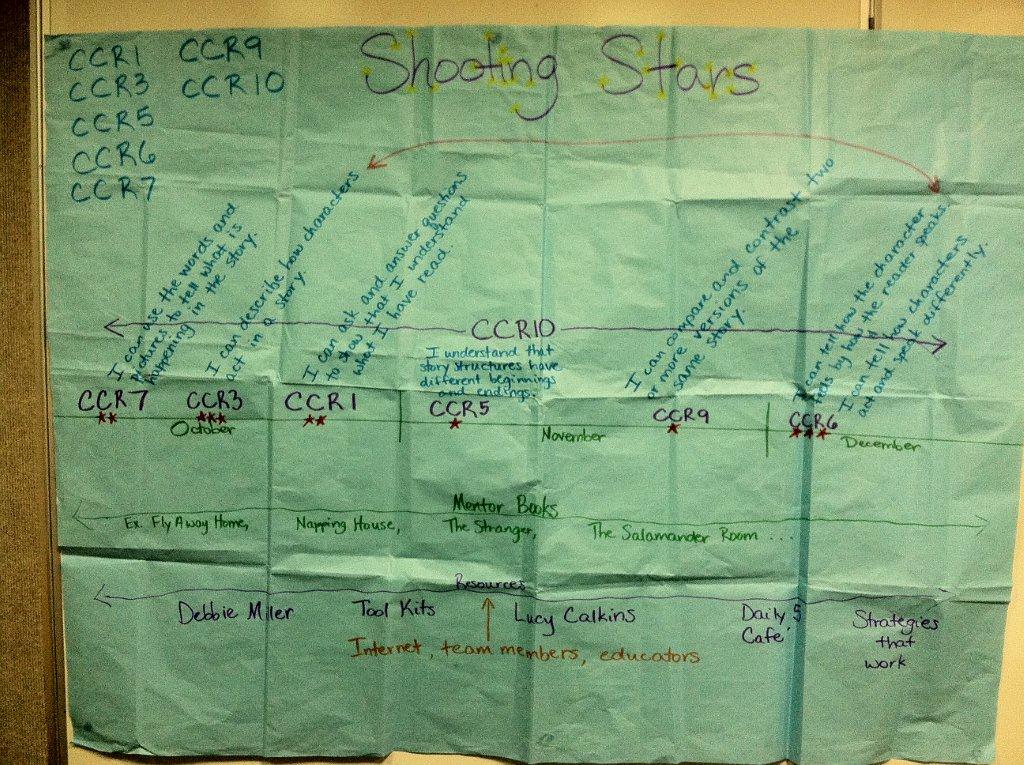 Stage 3 – Learning Plan: Calendar your Assessments and Learning TargetsStage 3 – Learning Plan: Calendar your Assessments and Learning TargetsStage 3 – Learning Plan: Calendar your Assessments and Learning TargetsStage 3 – Learning Plan: Calendar your Assessments and Learning TargetsStage 3 – Learning Plan: Calendar your Assessments and Learning TargetsMondayTuesdayWednesdayThursdayFriday26I know classroom procedures (reviewing the handbook)27I know classroom procedures (building community)28I know my responsibilities as a student in a variety of contexts.29I can pick out an appropriate book (strategies)30I can pick out an appropriate book(library orientation)2 NO SCHOOL3I can use a variety of strategies to generate and collect ideas, plan my writing, and create my best first drafts in my writer’s notebook.(intro to the notebook)4 SRI5I can use a variety of strategies to generate and collect ideas, plan my writing, and create my best first drafts in my writer’s notebook.(intro to the notebook)6I can use a variety of strategies to generate and collect ideas, plan my writing, and create my best first drafts in my writer’s notebook.(intro to the notebook)9I can use my reader’s notebook to collect my thinking while citing evidence from the text. (notebook setup)10I can cite textual evidence that supports my analysis of a text. 11 Early releaseCFA: R.I.112Reteaching (small groups as needed)(Intro text for tomorrow for all students)13I come to discussions prepared, having read or researched material under study.16I can use a variety of strategies to generate and collect ideas, plan my writing, and create my best first drafts in my writer’s notebook.(Writing Territories)17I can cite textual evidence that supports my analysis of a text. 18 Early releaseCFA: R.L.119Reteaching (small groups as needed)20I consider my audience when I write. 23I consider my purpose for writing.24I consider my audience and purpose when I write. (introduce graphic organizer)25 Early releaseCFA: W.426Reteaching (small groups as needed)27I can pick out an appropriate book(library)30I can use a variety of strategies to generate and collect ideas, plan my writing, and create my best first drafts in my writer’s notebook.And/orI can cite textual evidence that supports my analysis of a text. 1Cumulative CFA (Pre-summative)2 Early releaseI can use a variety of strategies to generate and collect ideas, plan my writing, and create my best first drafts in my writer’s notebook.And/orI can cite textual evidence that supports my analysis of a text.3Reteaching (small groups as needed)4Summative Assessment(for students who didn’t score proficient on summative assessment)SundayMondayTuesdayWednesdayThursdayFridaySaturday25262728293031Pretest CFABegin Investigation 1Solve multiplicative compare problem in morning.SundayMondayTuesdayWednesdayThursdayFridaySaturday1234567Labor DayMulti-step word problem in morningInvestigation 2Multi-step word problem in morningMultiplicative compare story writing in morning891011121314Multi-step word problem in morningInvestigation 3Multiplicative compare story writing in morningMulti-step word problem in morningMultiplicative compare story writing in morningMulti-step word problem in morning15161718192021Post Test CFAWeek ofLearning Target(s) to be TaughtCFA (Y/N)